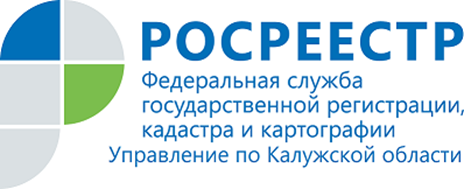 ПРЕСС-РЕЛИЗ23.08.2021Специалист калужского Росреестра рассказал об особенностях гаражной амнистии в «Утро первых» на Нике ТВ23 августа 2021 года начальник отдела государственной регистрации недвижимости Управления Росреестра по Калужской области Сергей Проняев принял участие в программе "Утро первых" телеканала "Ника TV" на тему «Оформление гаража по амнистии с 1 сентября 2021 года». С 1 сентября 2021 года стартует «гаражная амнистия», которая даст возможность зарегистрировать права на «старые» гаражи и землю под ними.Сергей Проняев пояснил, что представляет собой «гаражная амнистия», и какую процедуру она раскрывает для наших граждан. Телезрители узнали, какие гаражи попадают под амнистию и какие документы походят для упрощенного оформления гаража и земли по ним. Смотрите интервью с начальником отдела государственной регистрации недвижимости Управления Росреестра по Калужской области Сергеем Проняевым на официальном сайте телеканала "Ника TV":https://nikatv.ru/tv/programs/utro-pervyh/bKGjjxms5GYG5ld8tliZ -----------------------------------Контакты для СМИ:Пресс-служба Управления Росреестра по Калужской области+7(4842) 56-47-85 (вн.123), 56-47-83Melnikova@r40.rosreestr.ru www.rosreestr.ru 248000, г. Калуга, ул. Вилонова, д. 5Мы в ВКонтакте https://vk.com/id547506207           Instagram https://www.instagram.com/rosreestr40/           Facebook https://www.facebook.com/profile.php?id=100037662336373           Одноклассники https://ok.ru/profile/590106955071